«1С Адаптер ЭДО\ 1С Adapter EDO»«Руководство пользователя»СодержаниеНачало работыВход в системуДля начала работы нужно открыть внешнюю обработку «1CAdapterEdo.ert» и произвести авторизацию в системе. Для этого надо ввести логин и пароль.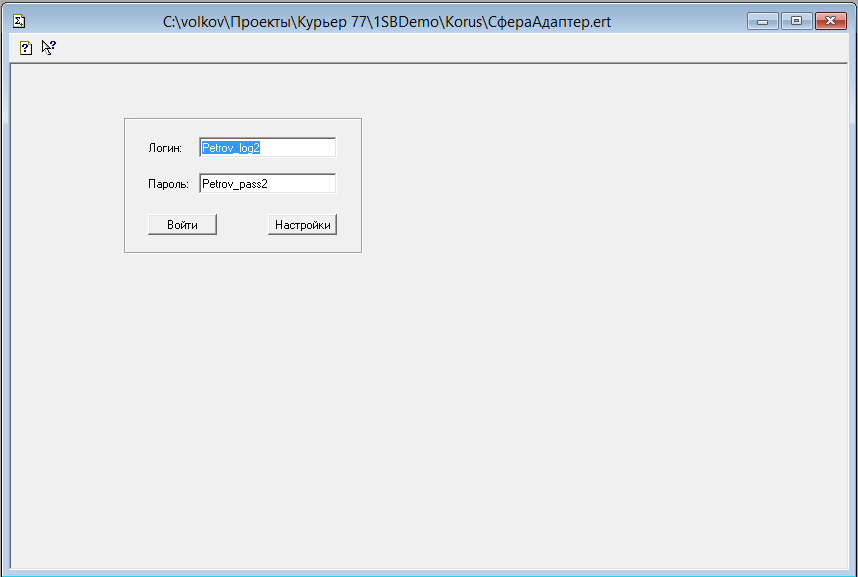 Вкладка НастройкиПеред авторизацией в адаптере, можно настроить параметры работы адаптера. Настройка Адаптера производятся из главного окна обработки по нажатию кнопки «Настройки».В окне настроек можно:Настроить видимость вкладок для пользователяУказать как будет обновляться информация в табличных поляхУказать параметры отбораУказать возможность сохранения и восстановления отбораУказать адрес сервер Указать папку временных файловТаблицу соответствия атрибутов для заполнения поля «ИнфПолСтр»Для счет-фактуры и корректировочной счет-фактуры в поле «Подчиненный атрибут» «Атрибут 1С» «Товары» необходимо самостоятельно написать имя реквизита, из которого будет заполнятся поле.Интервалы автоматического обновления и сопоставления документов в минутах (Для корректной работы автоматического сопоставления рекомендуется ставить интервал не меньше 15 минут). Процедура позволяет сопоставить документы на обработку с документами КИСУказать настройки прокси доступаУказать тип документа создаваемого по умолчании в БУ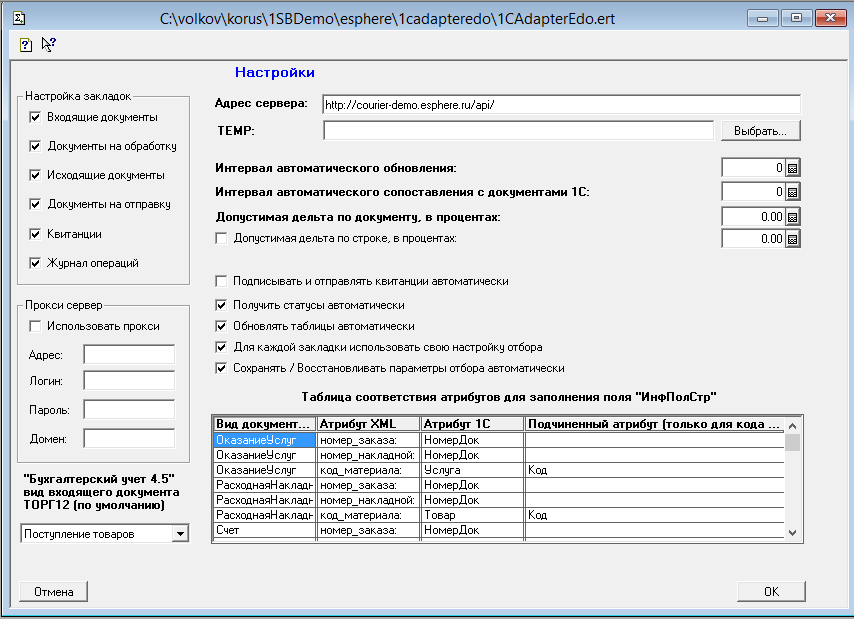 ЗакладкиПосле входа в систему на верхней панели появятся 6 закладок: Документы на обработку, Входящие документы, Документы на отправку, Исходящие документы и Квитанции. По умолчанию активной закладкой является закладка Документы на обработкуНа всех закладках присутствует поле Отбор, на котором можно отфильтровать документы по Периоду, Организации, Контрагенту, Типу документа и Статусу документа.Документы на обработкуНа вкладке отображены документы, которые требуют выполнения действия (принятия, подписания, подтверждения отзыва или отклонения) над документом текущим пользователем. Находящиеся в данной папке документы могут иметь следующие статусы:На согласованииНа подписанииВходящие документыНа вкладке отображены документы, подписанные и связанные с документом 1С входящие документы со статусом «Документооборот закончен»Документы на отправкуНа вкладке отображены документы 1С : Товарная накладная, Счет на оплату, Счет-Фактура, Акт выполненных работ. Исходящие документыНа вкладке отображены отправленные документы контрагенту. Находящиеся в данной папке документы могут иметь следующие статусы:КвитанцииНа вкладке отображены квитанции, получение которых необходимо подтвердить при ЭДО со счетами-фактурами (в соответствии с Порядком выставления и получения счетов-фактур в электронном виде по телекоммуникационным каналам связи с применением электронной цифровой подписи, утвержденным Приказом Министерства финансов РФ от 25 апреля 2011 г. № 50н).Журнал операцийНа вкладке отображена история всех действий пользователя за определенный периодУправление фильтрамиНа каждой вкладке присутствуют фильтры для документов. Можно отфильтровать документы:По датеПо типу документаПо статусу документаПо организацииПо контрагенту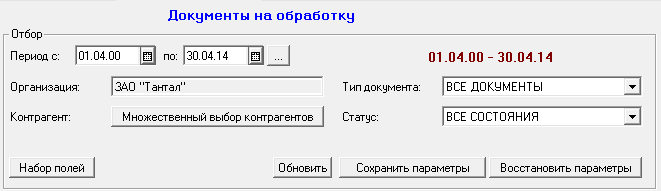 Работа в приложенииПри запуске, приложение автоматически обновляет статусы у документов, скачивает новые документы и в соответствии заданными настройками сопоставляет полученные документы с документами 1С.На основании ЭД (электронных документов), полученных от покупателей, адаптер создает стандартные документы 1C:Для 1С:БухгалтерияДля 1С:Торговля и Склад1С:Комплексная конфигурация1С:Производство+Услуги+БухгалтерияДокументы на обработкуНа вкладке можно посмотреть текущий список документов, требующих обработку пользователем. Дополнительный функционал :Запуск процедуры «Автоматического сопоставления документов»Групповое создание документов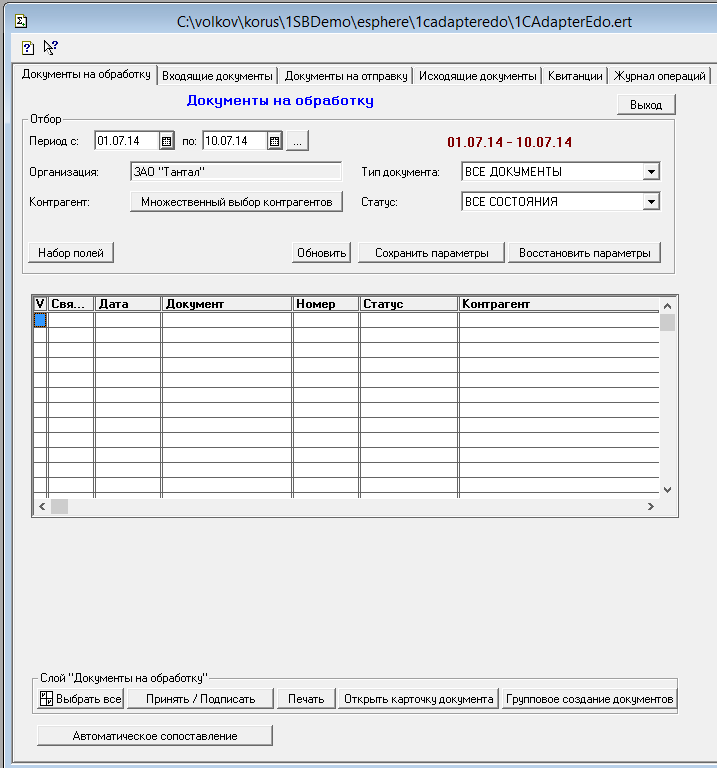 При групповом создании документов, адаптер запрашивает у пользователя уточняющие данные для создаваемых документов, а после создает документы.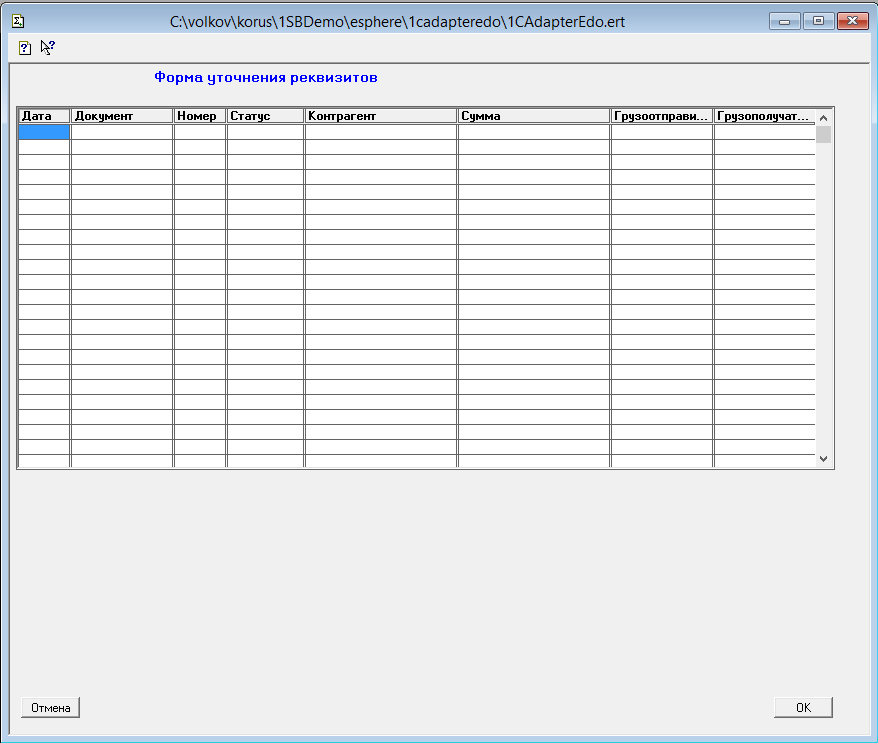 Для того чтобы просмотреть содержимое документа нужно дважды щелкнуть на соответствующей строке. Откроется карточка документа.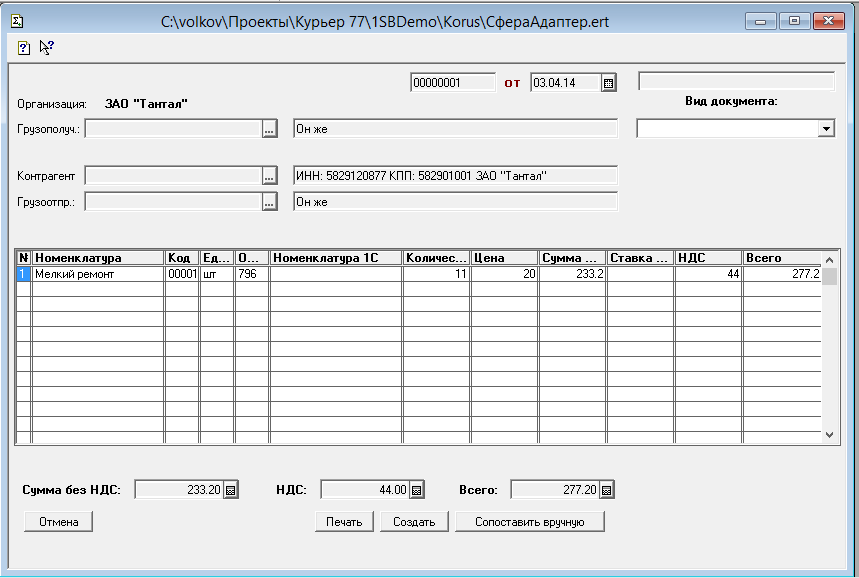 В карточке документа можно вывести печатную форму на экран, сопоставить уже с созданным документов в 1С или создать документ 1С на основании текущей карточки. Перед созданием документа в 1С необходимо заполнить в зависимости от типа документа недостающие реквизиты такие как:Если не произошло автоматическое сопоставление номенклатуры, то необходимо вручную выбрать номенклатуру из справочника 1СВыбрать ставку НДСВид документаКонтрагентаГрузополучателяПосле создания или сопоставления, необходимо подписать документ, и он переместиться на вкладку «Входящие документы».Входящие документыНа вкладке отображаются документы подписанные и связанные c документами 1С. Для того чтобы просмотреть содержимое документа нужно дважды щелкнуть на соответствующей строке. Откроется документ 1с. Если была настроена ошибочная связь с документом КИС, то при нажатии на кнопку «Изменить сопоставление», можно скорректировать связь с документом КИС.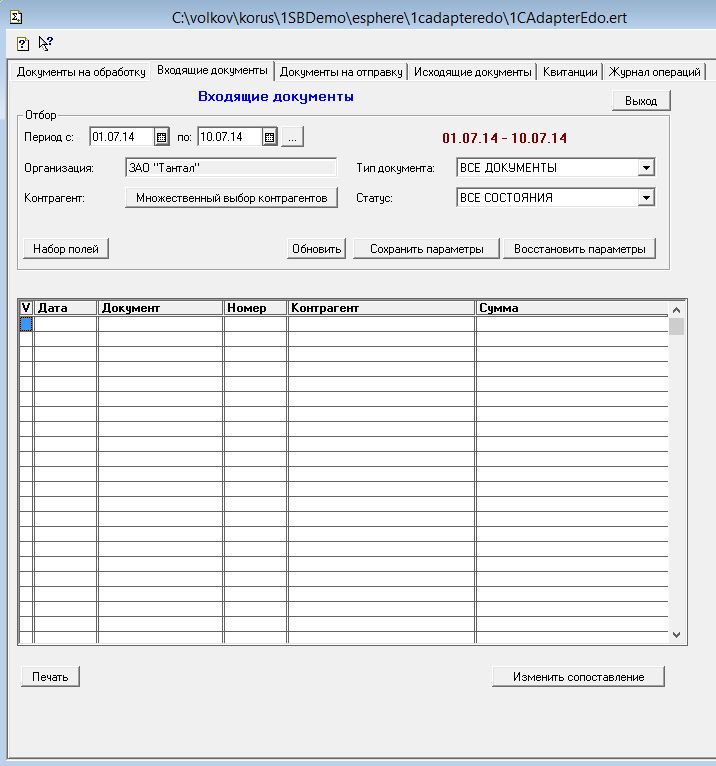 Документы на отправкуНа вкладке отображаются документы 1С имеющие статус «Проведенный». Для того чтобы просмотреть содержимое документа нужно дважды щелкнуть на соответствующей строке. Откроется документ 1с. Чтобы отправить документы необходимо выделить галочкой документы и нажать на кнопку «Отправить/Подписать». Выделенные документы перейдут на вкладку Исходящие документы.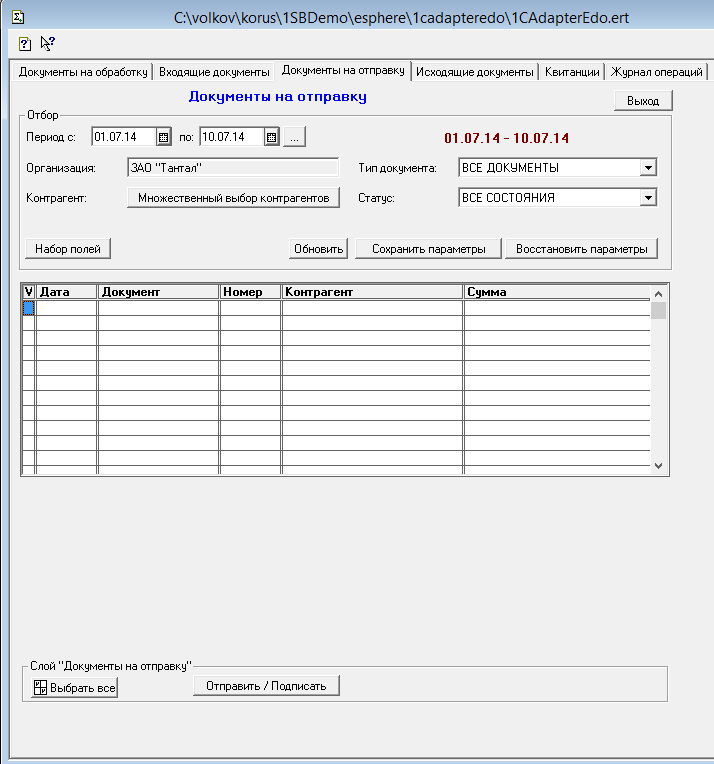 Исходящие документыНа вкладке отображаются документы отправленные в систему «СФЕРА: Курьер». Для того чтобы просмотреть содержимое документа нужно дважды щелкнуть на соответствующей строке. Откроется документ 1С. Чтобы получить актуальные статусы документов необходимо нажать на кнопку «Получить статусы»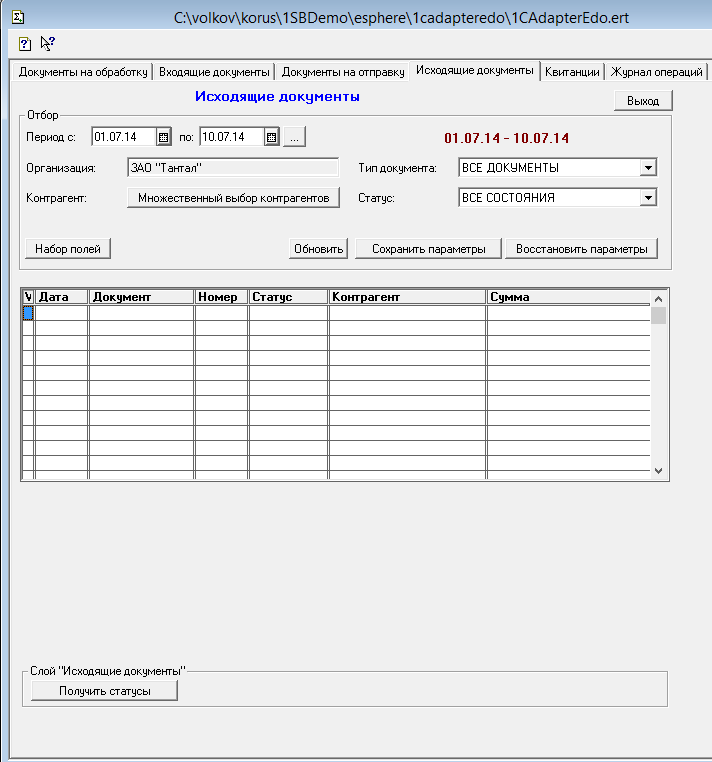 КвитанцииНа вкладке отображены квитанции, получение которых необходимо подтвердить. Для подтверждения квитанции необходимо выделить квитанции и нажать на кнопку «Подписать».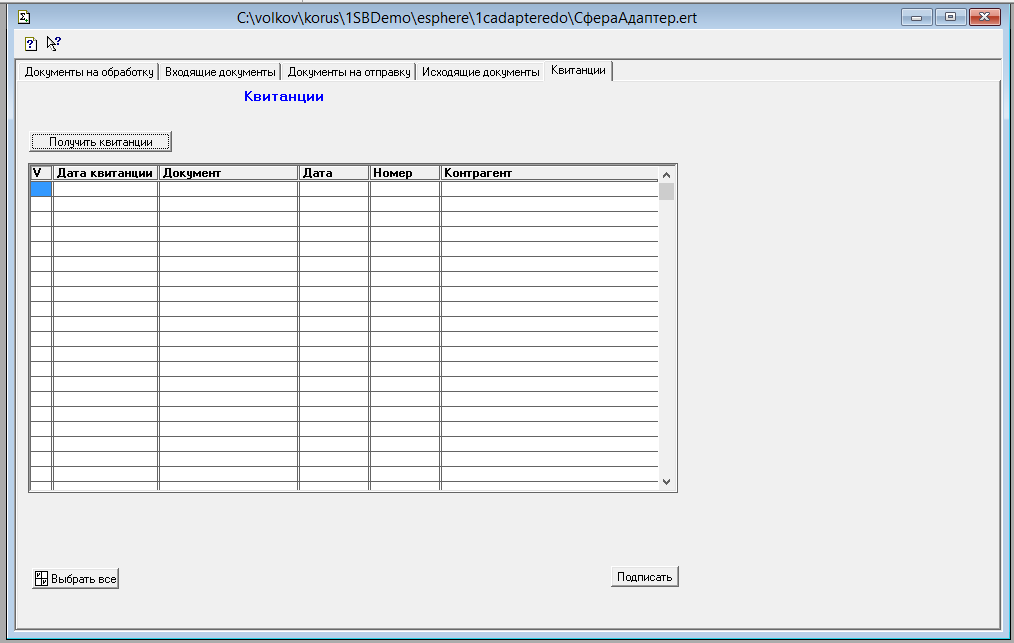 Журнал операцийНа вкладке отображена история всех действий пользователя на определенную дату. Для очистки журнала необходимо нажать на кнопку «Очистить журнал»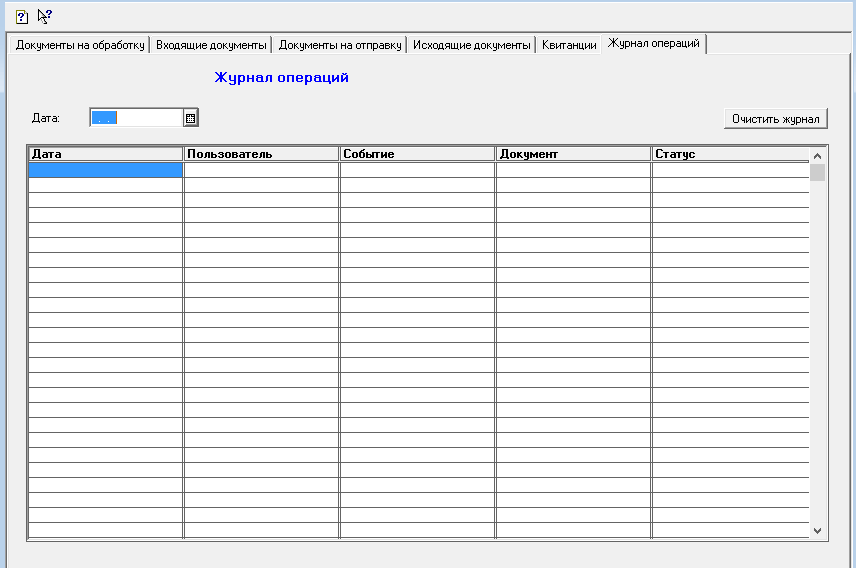 Промышленный серверhttps://courier-api.esphere.ru/Тестовый серверhttp://courier-demo.esphere.ru/api/ТОРГ 12Акт выполненных работСчет на оплатуСчет-фактураКорректировочная Счет-фактураПоступление Материалов, Поступление ТоваровУслуги Сторонних ОрганизацийПлатежное ПоручениеисходящееСчет-фактураТОРГ 12Акт выполненных работСчет на оплатуСчет-фактураКорректировочная Счет-фактураПоступление ТМЦПоступление ПрочееПлатежное ПоручениеисходящееСчет-фактураТОРГ 12Акт выполненных работСчет на оплатуСчет-фактураКорректировочная Счет-фактураПоступление ТМЦПоступление ПрочееПлатежное ПоручениеисходящееСчет-фактураТОРГ 12Акт выполненных работСчет на оплатуСчет-фактураКорректировочная Счет-фактураПоступление ТоваровПоступление Услуг ПрочееПлатежное ПоручениеисходящееСчет-фактура